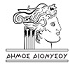 ΕΛΛΗΝΙΚΗ ΔΗΜΟΚΡΑΤΙΑΝΟΜΟΣ  ΑΤΤΙΚΗΣΠΡΟΓΡΑΜΜΑ  EOΡΤΑΣΜΟΥ ΤΗΣ “ΕΘΝΙΚΗΣ ΕΠΕΤΕΙΟΥ 25ης  ΜΑΡΤΙΟΥ  1821” ΤΟΥ  ΔΗΜΟΥ ΔΙΟΝΥΣΟΥΣΤΗΝ   ΚOINΟΤΗΤΑ   ΑΓΙΟΥ ΣΤΕΦΑΝΟΥΠΕΜΠΤΗ  21  ΜΑΡΤΙΟΥ 2024Γενικός  σημαιοστολισμός  της   πόλης  από την 8η πρωϊνή ώρα μέχρικαι τη δύση  του ηλίου  της   25ης   Μαρτίου .                                  ΠΑΡΑΣΚΕΥΗ  22  ΜΑΡΤΙΟΥ 2024Φωταγώγηση  όλων των καταστημάτων του Δημοσίου, των Ο.Τ.Α. καθώς και των καταστημάτων των Ν.Π.Δ.Δ. και των Τραπεζών, κατά  τις  βραδυνές ώρες  της  24ης  και  25ης    ΜΑΡΤΙΟΥΔΕΥΤΕΡΑ  25  ΜΑΡΤΙΟΥ 2024ΩΡΑ  08.00 π.μ.   Χαρμόσυνες κωδωνοκρουσίες των Εκκλησιών.ΩΡΑ  09.45 π.μ.   Προσέλευση  στον Ι. Ν. Κοιμήσεως Θεοτόκου &                             Αγίου Στεφάνου  των  τμημάτων  των                             Σημαιοφόρων   των  Σχολείων με τα λάβαρά τους,                                                   των  Συλλόγων και Σωματείων.  ΩΡΑ   09.55 π.μ.  Προσέλευση  της Δημάρχου, του Προέδρου και των  	άλλων μελών του Δημοτικού Συμβουλίου,  του                              Προέδρου και των Τοπικών Συμβούλων της                              Κοινότητας Αγίου  Στεφάνου                                και των λοιπών επίσημων προσκεκλημένων.ΩΡΑ   10.00 π.μ. Τέλεση   Δοξολογίας   στον  Ιερό Ναό Κοιμήσεως                              Θεοτόκου  & Αγίου Στεφάνου.ΩΡΑ   10:45 π.μ.  Επιμνημόσυνη  Δέηση    στη  Πλατεία  Ηρώου  	              (έναντι του  1ου Δημ.  Σχολείου Αγίου Στεφάνου).                              ● Eκφώνηση του  Πανηγυρικού  της  Ημέρας                           από την  Δήμαρχο  Διονύσου                          κα  Μαϊχόσογλου  Κατερίνα                   Στη  συνέχεια  θα  ακολουθήσουν :                            ● Καταθέσεις  Στεφάνων σύμφωνα με το                               καθιερωμένο Πρωτόκολλο που προβλέπεται από τις                                σχετικές Αποφάσεις του  Υπουργείου  Εσωτερικών.      ●   Τήρηση ενός λεπτού σιγής   « Εθνικός   Ύμνος». ●    Λήξη τελετής .  Αποχώρηση επισήμων για τον χώρο  διεξαγωγής             της  Παρέλασης.ΩΡΑ 11.15 π.μ.    Αποχώρηση των  Σημαιοφόρων των Σχολείων                               από τη  Πλατεία  Ηρώου .                              Στοίχιση των τμημάτων  που θα παρελάσουν επί                                                                                                                                                                   της οδού  Ηρώων  Πολυτεχνείου (Έξω  από τα Νηπιαγωγεία και προς τα πάνω )ΩΡΑ 11.45 π.μ. Έναρξη  της  κεντρικής Παρέλασης, η οποία  θα                            διεξαχθεί επί  της  οδού  Ηρώων   Πολυτεχνείου                             (ο κεντρικός δρόμος  δίπλα  στις γραμμές  του ΟΣΕ)                            Θα   ξεκινήσει από την οδό  Ε. Πεντζερίδη  και  θα                                     τερματίσει  στην  οδό  Σαρανταπόρου                            Επίσης  στη   παρέλαση θα συμμετάσχουν  με  την                                      εξής    σειρά:                                                 –   Φιλαρμονική  Δήμου Διονύσου                             –   Ναυτοπρόσκοποι Διονύσου                            Θα ακολουθήσουν τα σχολεία του Αγ. Στεφάνου                              Δήμου Διονύσου ,  με τους μαθητές και τις μαθήτριες                                  παραταγμένους σε    τετράδες ,  ως   εξής :                                            -  οι  μαθητές και οι μαθήτριες 1ου Δημοτικού Σχολείου                         -  οι  μαθητές και οι μαθήτριες 2ου Δημοτικού Σχολείου                         -  οι  μαθητές και οι μαθήτριες 4ου Δημοτικού Σχολείου                             Διονύσου                           – οι  μαθητές και οι μαθήτριες Γυμνασίου  Αγίου                            Στεφάνου                           – οι  μαθητές και οι μαθήτριες Λυκείου Αγίου                              Στεφάνου                           –  οι  μαθητές και οι μαθήτριες  των  Αρσακείων  -                            Τοσίτσειων  Δημοτικών   Σχολείων Εκάλης                          – οι  μαθητές και οι μαθήτριες  Γυμνασίων - Λυκείων                            των Αρσακείων- Τοσίτσειων  Σχολείων  Εκάλης                           – οι μαθητές  και οι μαθήτριες του  Γυμνασίου –                              Λυκείου    «ΩΘΗΣΗ»                          – Πολιτιστικοί & Αθλητικοί   Σύλλογοι του                                              του Αγίου Στεφάνου                  – Ο Σύλλογος  Εθελοντών  Πολιτικής Προστασίας                   Αγίου  Στεφάνου               Ως    Τελετάρχης   ορίζεται  ο  Πρόεδρος  Συμβουλίου                        της   Κοινότητας  Αγίου  Στεφάνου                            κ.   Χιώτης   Ιωάννης  Η  ΔΗΜΑΡΧΟΣ  ΔΙΟΝΥΣΟΥΜΑΪΧΟΣΟΓΛΟΥ  ΚΑΤΕΡΙΝΑ Σημείωση :                     1.Οι  φορείς που επιθυμούν  να καταθέσουν στεφάνια παρακαλούνται                                      να το δηλώσουν στο Γραφείο της  Κοινότητας  ΑΓ. ΣΤΕΦΑΝΟΥ                            του  Δήμου Διονύσου ως το μεσημέρι της 22ης  ΜΑΡΤΙΟΥ 2024                         ημέρα  ΠΑΡΑΣΚΕΥΗ   στο  εξής  τηλέφωνο :                                          210 8004830   εσωτ. 100           2. Οι κ.κ. Διευθυντές  των Σχολείων  παρακαλούνται να ορίσουν  υπεύθυνο για την παρέλαση των τμημάτων  του Σχολείου της εποπτείας τους , ο οποίος θα φροντίσει ώστε  η  εμφάνιση  κάθε τμήματος   να  είναι   ομοιόμορφη  και   ευπρεπής.ΑΠΟΔΕΚΤΕΣ :ΔΗΜΑΡΧΟΣΠεριφέρεια  Ανατ. ΑττικήςΜητρόπολη Κηφισιάς Προέδρο  Δημοτικού  Συμβουλίου  Δήμου Διονύσουκ.κ. Αντιδημάρχοι   & Mέλη  Δ.Σ. -  Πρόεδροι &  Mέλη  Σ/λίων των  Δ.Κ.  Ι.Ν. Κοιμήσεως Θεοτόκου & Aγίου ΣτεφάνουΔιοικητή Στρατοπέδου  «Παπαβασιλοπούλου» 651  ΑΒΙΠΔιοικητή Αστυνομικού Τμήματος  ΔιονύσουΔιοικητή  Τμήματος  Ασφαλείας ΔιονύσουΠροιστάμενοι Δημοσίων Υπηρεσιών ( ΕΦΚΑ )  Πρόεδροι  Σχολικών Επιτροπών Λύκειο  Αγ. Στεφάνου Γυμνάσιο         -"- 1ο Δημοτικό   Σχολείο  Αγ. Στεφάνου 2ο Δημοτικό   Σχολείο  Αγ. Στεφάνου 4ο Δημοτικό   Σχολείο  Διονύσου 1ο  Νηπιαγωγείο   Αγ. Στεφάνου 2ο  Νηπιαγωγείο  Αγ. Στεφάνου 3ο  Νηπιαγωγείο  Αγ. Στεφάνου 4ο  Νηπιαγωγείο  Αγ. Στεφάνου Φιλεκπαιδευτική Εταιρεία   Αρσάκεια-Τοσίτσεια  Σχολεία  Εκάλης  Ιδιωτικό  Γυμνάσιο – Λύκειο   « ΩΘΗΣΗ » Παιδικοί  Σταθμοί  Αγ. Στεφάνου Ν.Π.Δ.Δ. «Η  ΕΣΤΙΑ» Κέντρο Ανοιχτής Προστασίας Ηλικιωμένων Αγ. Στεφάνου Ένωση Γονέων & Κηδεμόνων Δήμου Διονύσου Σύλλογος  Γονέων   &   Κηδεμόνων  Λυκείου    Αγ. Στεφάνου   -"-     -"-       -"-            -"-                 Γυμνασίου   Αγ. Στεφάνου   -"-    -"-      -"-             -"-                   1ου  Δημ.  Σχολείου  Αγ. Στεφάνου -"-       -"-       -"-            -"-                  2ου Δημ.  Σχολείου Αγ. Στεφάνου -"-       -"-       -"-            -"-                  4ου Δημ.  Σχολείου  Διονύσου -"-     -"-       -"-              -"-                  1ου Νηπιαγωγείου Αγ. Στεφάνου -"-     -"-       -"-             -"-                   2ου Νηπιαγωγείου Αγ. Στεφάνου -"-     -"-       -"-              -"-                  3ου Νηπιαγωγείου Αγ. Στεφάνου -"-     -"-       -"-              -"-                  4ου Νηπιαγωγείου Αγ. Στεφάνου Σύλλογος Εθελοντών Πολιτικής Προστασίας  Αγ. Στεφάνου Αθλητικός  Όμιλος   Αγ.  Στεφάνου Αθλητικός   Σύλλογος  «ΟΙΟΝ» Αθλητικός  Σύλλογος    «ΟΛΥΜΠΙΑΚΟΣ  ΑΓ. ΣΤΕΦΑΝΟΥ» Αθλητικός  Σύλλογος     «ΕΑΡ» Αθλητικός Σύλλογος “ΚΩΝΣΤΑΝΤΙΝΟΠΟΛΙΤΩΝ ΑΓ. ΣΤΕΦΑΝΟΥ” ΑΕΚ Σύλλογος   Γυναικών   Αγ. ΣτεφάνουΈνωση Ποντίων   Αγ. ΣτεφάνουΕΜΠΟΡΙΚΟΣ  ΣΥΛΛΟΓΟΣ  ΔΙΟΝΥΣΟΥ Πολιτιστικός  Εξωραϊστικός  Σύλλογος  Αγ. Στεφάνου Εξωραϊστικός  Σύλλογος  Ποντίων Αγ. Στεφάνου  Πολιτιστικός  Σύλλογος  « ΈΜΠΝΕΥΣΙΣ » Εξωραϊστικός   Σύλλογος   ΛΟΜΦΟΥ  ΝΥΜΦΩΝ Εξωραϊστικός  Σύλλογος   ΑΓ. ΠΑΡΑΣΚΕΥΗΣ  Εξωραϊστικός  Σύλλογος   ΠΕΥΚΟΦΥΤΟΥ Εξωραϊστικός  Σύλλογος   ΑΓ.  ΔΗΜΗΤΡΙΟΥ Kέντρο  Λαίκού Πολιτισμού  ΧΟΡΕΥΡΕΣΙΣΣΩΜΑ ΕΛΛΗΝΩΝ ΠΡΟΣΚΟΠΩΝ-1ο Σύστημα Ναυτοπροσκόπων Διονύσου Τ.Ο.   Ν.Δ.   Διονύσου Τ.Ο.  Συνασπισμού Ριζοσπαστικής Αριστεράς Διονύσου Κ.Ο.Β.  Κ.Κ.Ε.  Διονύσου      55.  Τ.Ο.  “ ΠΑΣΟΚ - ΚΙΝΗΜΑ  ΑΛΛΑΓΗΣ  ” Διονύσου  56. ΕΛΛΗΝΙΚΗ  ΛΥΣΗ            ΔΗΜΟΣ ΔΙΟΝΥΣΟΥ